                             Спальня  «Лорена»                  Схема сборки трельяжа                             Габаритные размеры: 1650х500х835 мм.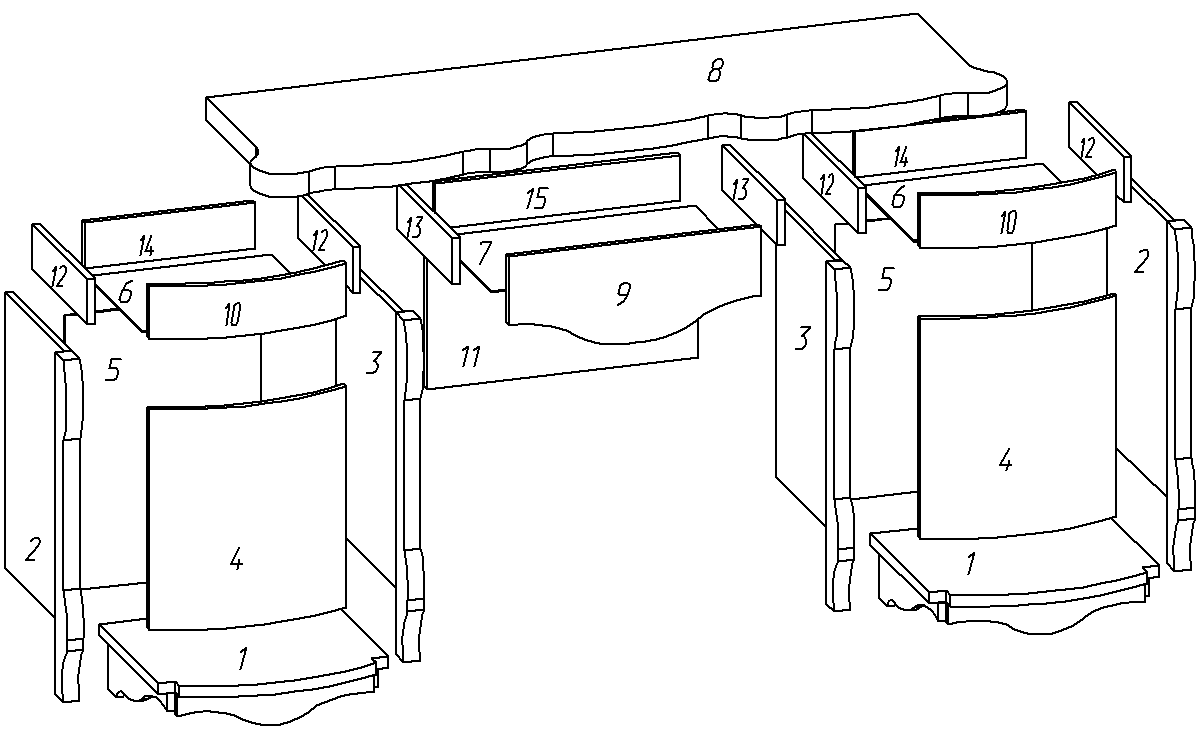   №Дет.         Наименование                деталей     Размер         мм.Колво.    шт.1Дно трельяжа (в сборе)496х461х18022Бок наружний (в сборе) 570х375х1623Бок внутренний ( в сборе)570х375х1624Фасад443х380х1625Задняя стенка582х434х326Дно ящика363х316х327Дно ящика442х376х318Крышка трельяжа1650х500х4819Накладка (гнутая)498х165х16110Накладка (гнутая)380х120х16211Задний щит570х300х16112Деталь ящика355х100х16413Деталь ящика355х100х16214Деталь ящика302х100х16215Деталь ящика427х100х161Сборочная фурнитура18Стяжка эксцентриковая2619Евровинт1220Шкант2221Направляющие (комп.)DB  L=350322Петля А423Саморез3,5х164024Ручка капля 225Ручка грибок2